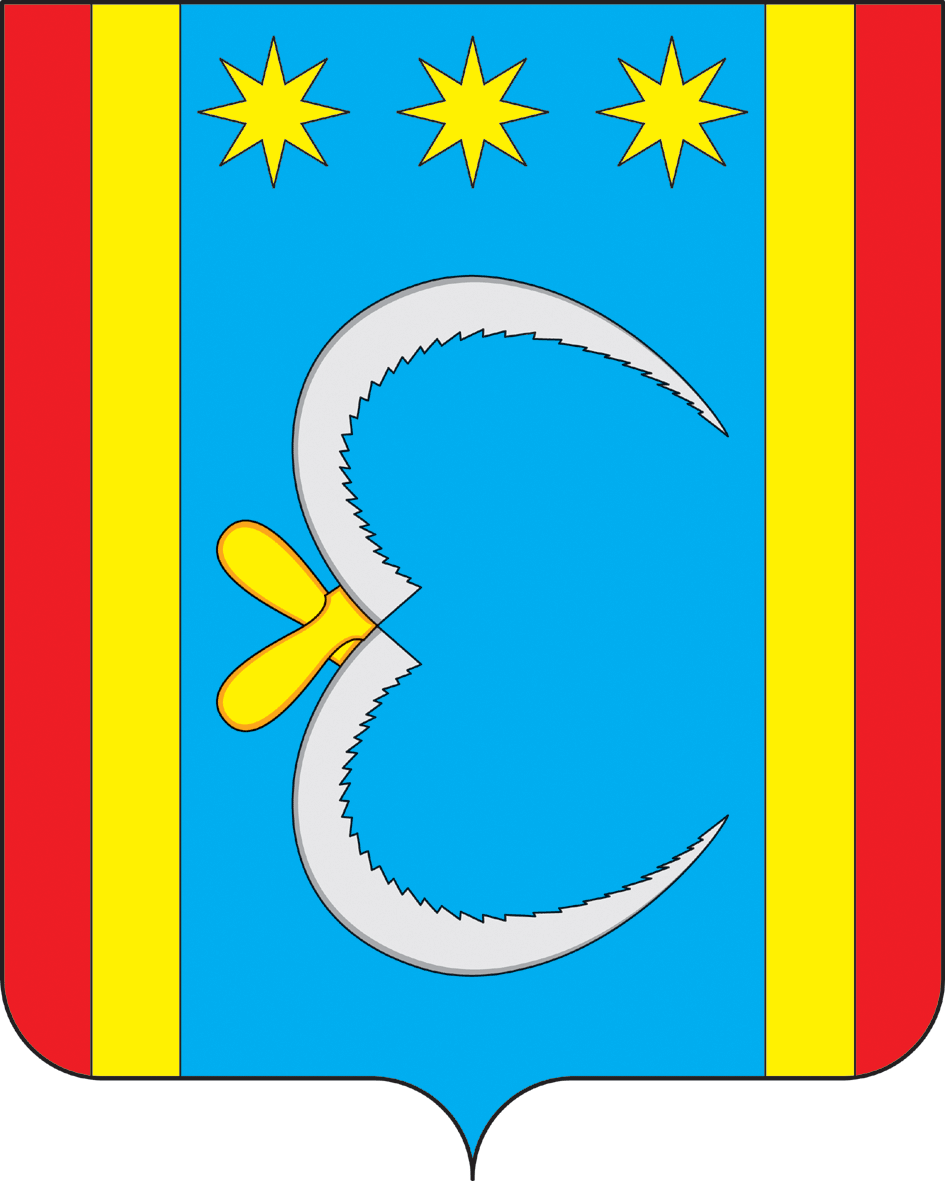 АДМИНИСТРАЦИЯ НИКОЛО-АЛЕКСАНДРОВСКОГО СЕЛЬСОВЕТАОКТЯБРЬСКОГО РАЙОНА АМУРСКОЙ ОБЛАСТИПОСТАНОВЛЕНИЕ17.10.2019                                                                                                          № 55с. Николо-АлександровкаО медицинском обслуживании населения на территории Николо-Александровского сельсовета          Обслуживаемое население с. Николо-Александровка -421 человек, из них детей 81. За этот год на 01.10.2019год на самостоятельном приеме 1114 человек, обслужено вызовов 67, патронаж детей 134, подворовый обход 111.На «Д» учете состоит 56 человек, сахарный диабет- 12 человека, гипертоники -16 человек, по онкологическим заболеваниям -7, заболевание органов дыхания-5, желудочное - кишечного тракта-4, почек -3, сердечнососудистые -9, заболевания щитовидной железы-5, невролгические-5, состоит на учете психиатра -15человек, у нарколога – 12 человек. За всеми ведётся контроль, для того чтобы они вовремя проходили обследование. За пенсионерами и инвалидами также ведётся контроль, по необходимости направляются на лечение в стационар.Ежемесячно работает выездная бригада врачей. Бригадой врачей проведен медосмотр школьников – 87 человек, неорганизованных детей -23 человека, принято больных -162 человека. Просмотр и дополнительной диспансеризации- которая проводится ежегодно, начиная с 21года через 3года. Было запланировано пройти 241 человек, прошло 132 человек, не прошли 109 человек из-них работники АНК, и рабочие вахтовым методом.По профилактики инфекционных заболеваний, ведется профилактическая работа среди детского и взрослого населения путем профилактических прививок, бесед и т.п. За девять месяцев текущего года сделано прививок, детям и взрослому населению: Запланировано привить взрослое население АДСМ-33 привито -28 (1-отказ, 2-выбыло); грипп -140 привито 140; дизентерия-2 привито 2; корь и гепатитВ на 2019 год не планировалось. Детское население прививается по национальному календарю, от профилактических прививок отказов нет.Флюорографическое обследование подлежало пройти 340 человек, прошли за 9 месяцев - 240 человек, в том числе в августе работала передвижная флюорографическая установка где прошли обследование 108 человек. На основании вышеизложенного:п о с т а н о в л я ю :	   	        1.Рекомендовать: Шульга Т.И. фельдшеру амбулатории с. Николо-Александровка и Пономаревой Н.П - фельдшеру ФАПа села Покровка; 	  -усилить контроль за своевременной вакцинацией взрослого населения и ежегодным прохождением флюорографического обследования, усилить контроль за неблагополучными семьями с детьми на дому.                  - продолжать санитарно- просветительную работу среди населения по профилактике туберкулеза.      -принять неотложные меры по профилактической работе с неорганизованным населением по вакцинации, а также чаще посещать не только   престарелых граждан, но и семьи с детьми.            2.Контроль за исполнением данного постановления возлагаю на себя.Глава Николо-Александровскогосельсовета                                                                                         Г.Т.Панарина  				                                                     